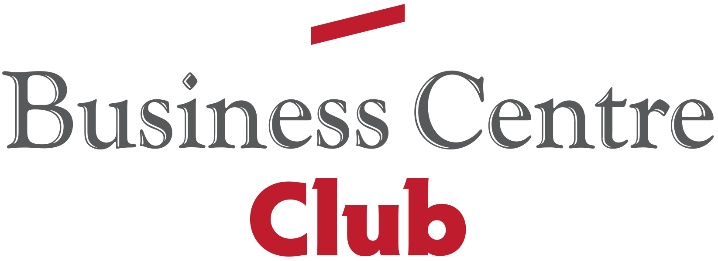 Powiało optymizmem i (cyber)bezpieczeństwem                          - komentarz EKSPERTA BCC do Projektu ustawy                       o zwalczaniu nadużyć w komunikacji elektronicznejW dniu wczorajszym w Sejmie odbyło się pierwsze czytanie projektu ustawy                    o zwalczaniu nadużyć w komunikacji elektronicznej, którego celem jest wdrożenia przepisu art. 97 ust. 2 dyrektywy Parlamentu Europejskiego i Rady (UE) ustanawiającej Europejski kodeks łączności elektronicznej. Zgodnie z unijnym projektem w indywidualnych przypadkach, kiedy jest to uzasadnione ze względu na oszustwo lub nadużycie, organy mogą wymagać od podmiotów udostępniających publiczne sieci łączności elektronicznej lub świadczących usługi łączności elektronicznej, zablokowania dostępu do numerów lub usług. To dobry ruch, mimo, że mocno spóźniony. - mówi Piotr Kluczwajd - ekspert BCC  do spraw cyberbezpieczeństwa i sztucznej inteligencji.Przedstawiona propozycja wspiera de facto nas wszystkich – przedsiębiorców                           i użytkowników końcowych w walce z nadużyciami. To długo wyczekiwany krok we właściwym kierunku. Niestety zbyt długo wyczekiwany. Mimo postulatów i nacisków                 np. środowiska bankowego – brak tej regulacji kosztował wielu z nas niejednokrotnie oszczędności całego życia.  - dodaje ekspert.Zwykły obywatel, a nawet niejednokrotnie profesjonalista, zwykle nie miał szans wychwycenia niuansów inscenizowanej rozmowy ze „znanego” numeru telefonicznego, gdzie świetnie przygotowany przestępca, spokojnym, troskliwym, uprzejmym i cierpliwym głosem prowadził klienta banku do nieuniknionej straty finansowej. Co gorsza, banki broniąc się przed swoimi stratami nie uznawały reklamacji twierdząc zgodnie z prawdą, że nie mają z nimi nic wspólnego. Klient zostawał sam ze swoim kosztownym problemem.To tylko jeden z przykładów. W tej chwili zdefiniowane zostały 4 pozycje w ramach otwartego katalogu nadużyć w komunikacji elektronicznej: CLI spoofing – podszywanie się np. pod call center banku, generowanie sztucznego ruchu/połączeń np. po przejęciu niezabezpieczonego urządzenia użytkownika, smishing – czyli wysyłanie SMS podszywając się pod inny podmiot/instytucję w celu sprowokowania użytkownika do podjęcia niekorzystnego dla niego działania oraz nieuprawniona zmiana informacji adresowej – np. utrudniając rozliczenie wykorzystania usług.UKE będzie zobowiązane do prowadzenia numerów telefonicznych, których celem jest wyłącznie odbierania połączeń – np. infolinie. Zespół CSIRT NASK będzie monitorował zagrożenia smishingu i koordynował z dostawcami ich blokowanie. W ramach takiej ustawy swoje kluczowe miejsce powinna zająć masowa edukacja obywateli, podnosząca naszą świadomość zagrożeń, które niestety rozwijają się coraz szybciej – również dzięki sztucznej inteligencji. - podsumowuje ekspert BCC.Kontakt dla mediów:Agencja Open Minded Group: pr@openmindedgroup.plRenta Stefanowska (BCC): renata.stefanowska@bcc.pl  Kontakt do ekspertów:Piotr Kluczwajdekspert BCC ds. cyberbezpieczeństwo i sztucznej inteligencjitel. 601 557 472 ·e-mail: piotr.kluczwajd@bcc.org.plwww.bcc.org.pl 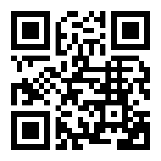 Business Centre Club to największa w kraju ustawowa organizacja indywidualnych pracodawców. Członkowie Klubu zatrudniają ponad 400 tys. pracowników, przychody firm to ponad 200 miliardów złotych, a siedziby rozlokowane są w 250 miastach. Na terenie Polski działają 22 loże regionalne. Do BCC należą przedstawiciele wszystkich branż, międzynarodowe korporacje, instytucje finansowe i ubezpieczeniowe, firmy telekomunikacyjne, najwięksi polscy producenci, uczelnie wyższe, koncerny wydawnicze i znane kancelarie prawne. Członkami BCC – klubu przedsiębiorców są także prawnicy, dziennikarze, naukowcy, wydawcy, lekarze, wojskowi i studenci. Business Centre Club w mediach społecznościowych: LinkedIn > Facebook > Twitter >